Шарифуллина Людмила Николаевна,учитель начальных классов,педагогический стаж: 38 летпервая квалификационная категорияРаздел I. Профессиональное образование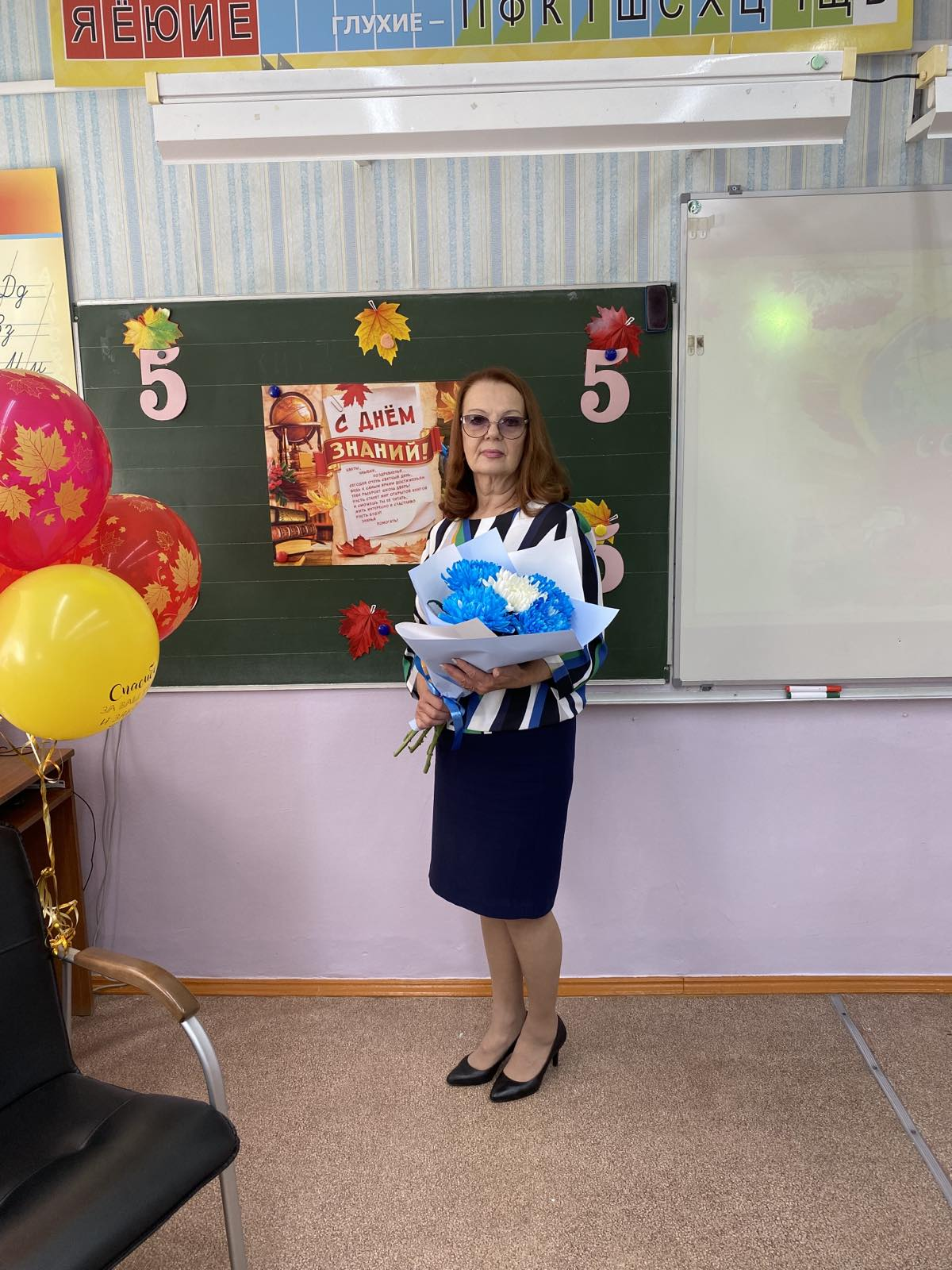 1.1.Образование среднее специальное, Благовещенское педагогическое училище, 1979 г., специальность: «Преподавание в начальных классах общеобразовательной школы», квалификация: учитель начальных классов. [1]Образование высшее, Нижневартовский педагогический институт 1994г., специальность: «Педагогика и методика начального обучения», квалификация: Учитель начальных классов». [1]1.2.  Сведения о повышении квалификации                          В межаттестационный период прошла курсы повышения квалификации:«Воспитание детей на социокультурном опыте: теоретические и практические аспекты работы учителей начальных классов в процессе реализации программы «Истоки», 72ч., 2019г. «Современные педагогические технологии в начальной школе» 72ч., 2022г.Награды учителяТранслирование в педагогических коллективах опыта практических результатов своей профессиональной деятельностиСсылки на WEB-страницы:Документы для аттестации, Облако mail.ru: https://cloud.mail.ru/public/ZDPN/g7n2yuqo5 Дипломы об образовании https://cloud.mail.ru/public/jZRK/wZUaaTXXM Повышение квалификации: https://cloud.mail.ru/public/KdcD/TzyEYfGGMРабочие программы 4 класс 2022-2023: https://cloud.mail.ru/public/SX7e/jqRMnYYb76.Программа внеурочной деятельности: https://cloud.mail.ru/public/Jh1q/vDJB1pDU67. Благодарности от социальных партнеров: https://cloud.mail.ru/public/n1Zy/EXTcLAV4K8. Грамоты учителя: https://cloud.mail.ru/public/zTBD/FoZRddmAD Федеральный уровень: https://cloud.mail.ru/public/JwQ7/oBJfBuR71 Региональный уровень:  https://cloud.mail.ru/public/oaj8/EqnJjgap9 Муниципальный уровень: https://cloud.mail.ru/public/faoi/8cdzSzbfHШкольный уровень: https://cloud.mail.ru/public/QgnC/3Y2yoXowV 9. Награды обучающихся: https://cloud.mail.ru/public/mBRx/pg1fimPBP Федеральный уровень https://cloud.mail.ru/public/gjDF/EVBH3Xfdy Региональный уровень:  https://cloud.mail.ru/public/MwYC/eyNse2hjv Муниципальный уровень: https://cloud.mail.ru/public/XLdc/ydSDp2gwb Школьный уровень: https://cloud.mail.ru/public/k91G/sK5mezbHx 10. Распространение опыта: https://cloud.mail.ru/public/sGqn/XY6hdMnyV 11. Экспертная деятельность: https://cloud.mail.ru/public/HFwh/osr2oYnSY 12. Организация олимпиад https://cloud.mail.ru/public/VWyW/LncedfBuR 13.Вебинары https://cloud.mail.ru/public/bgvN/ei8hwjRMM 14. Участие в педагогических сообществах: https://cloud.mail.ru/public/BgF8/t4vg8cJf5 15. Наставничество: https://cloud.mail.ru/public/Zeru/FaNSjsV3k №Вид наградыГодФедеральный уровень Федеральный уровень Федеральный уровень 1Грамота Центр Развития Молодёжи г.Екатеринбург за организацию международного дистанционного конкурса ЭМУ-Специалист20182Сертификат «Метапредметные технологии в школе»20193Благодарственные письма за организацию, проведение и подготовку победителей Международного игрового конкурса по истории мировой художественной культуры «Золотое Руно», «Олимпис 2021 – осенняя сессия по математике, русскому языку, окружающему миру, грамоты института продуктивного обучения РАО центр технологии тестирования «Кенгуру плюс», Международный игровой конкурс по естествознанию «Человек и природа»2017-20214Сертификат «Международный современный учительский портал»20205Благодарность московского центра ФГБУ «Федеральный институт оценки качества образования» за участие в проверке ВПР по математике, русскому языку, окружающему миру в 4 классах 20216Диплом Центра информационных технологий и методического обеспечения «Развитие» за участие во Всероссийской Олимпиаде руководителей и педагогов «Духовно-нравственное воспитание на современном этапе развития.2022Региональный уровеньРегиональный уровеньРегиональный уровень1Благодарственное письмо Департамента образования и молодежной политики ХМАО-Югры за многолетний добросовестный труд.20182Благодарственное письмо за организацию и проведение международного конкурса «Русский медвежонок»20183Благодарность Губернатора ХМАО-ЮГРЫ за многолетнюю добросовестную работу.20204Благодарность проекта «Инфоурок» за существенный вклад методического обеспечения учебного процесса по преподаваемой дисциплине в рамках крупнейшей онлайн- библиотеки методических разработок учителем.2022Муниципальный уровеньМуниципальный уровеньМуниципальный уровень1Благодарственное письмо департамента социальной политики администрации г. Мегиона за подготовку участников 7 городской конференции младших школьников «Юный исследователь» 20172Благодарственное письмо за активное участие в организации и проведении мероприятий Центральной детской библиотеки, а также в творческих конкурсах и акциях городского и окружного уровней.20173 Благодарность за многолетнее сотрудничество и активное участие в мероприятиях МАУ «Экоцентр»20174 Грамота за осуществление наставничества, обмен педагогическим опытом и активную работу в рамках проектной деятельности.20175 Грамота «Посвящение в пешеходы и изготовление макета по правилам дорожного движения»20186Благодарственное письмо МАУ «Экоцентр» за блестящие результаты в подготовке юных исследователей ко 2 Городской детско-юношеской научно - практической конференции «Ремесла и промыслы: прошлое и настоящее»20197Благодарность ДОиМП г.Мегиона за участие в муниципальном этапе конкурса «За нравственный подвиг учителя» в рамках регионального этапа XV Всероссийского в области педагогики, воспитания и работы с детьми.20208Благодарность ДОиМП администрации г.Мегиона за участие в фестивале «Радуга истоков»20219Благодарность ДОиМП администрации г.Мегиона за подготовку команды-победителя городской литературной игры «Удивительный мир рассказов В.Ю.Драгунского»2021 Благодарственное письмо МБУ «ЦБС» г. Мегиона за плодотворное сотрудничество и участие в реализации совместных библиотечных проектах202210 Благодарность за высокий профессионализм и компетентность, целеустремленность и кропотливый труд в подготовке команды и участии в городской профориентационной игре «Мир профессий» среди обучающихся 3-х классов.2022Участие в мероприятииУровень,годПодтверждающий документУчастие в практико-ориентированном семинаре по теме «Комплексная работа как инструмент оценивания сформированности УУД»Школьный 2017приказЧлен жюри городской олимпиады по основам православной культурыМуниципальн.2018приказ Член жюри конкурса чтецов «Строки опалённые войной»Школьный 2018приказРазработка урока ОРКСЭ по теме «Этикет»Муниципальн.2018приказУчастие в педагогической мастерской по теме«Метапредметные технологии в школе»Школьный 2019сертификатСценарий урока «Воспитание нравственных основ у младших школьников «Мои близкие и родные люди»Школьный 2020приказУчастие в методическом проектировании уроков в начальной школеШкольный 2017-2021приказМетодические недели в МАОУ «СОШ№4»Школьный 2017-2021приказЧлен жюри школьного конкурса проектных работ «Мы исследуем мир»Школьный 2019, 2021приказСценарий урока «Воспитание нравственных основ у младших школьников «Родители, родительская любовь, уважение, семья»Муниципальн.2021 приказРазработка урока русского языка «Общее повторение»Федеральный2022свидетельствоПроект «Бездомные собаки»Федеральный2022свидетельство Сценарий урока по курсу «Социокультурные истоки «Послушание опыту»Федеральный2022диплом